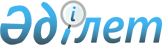 О внесении изменений в решение маслихата от 21 декабря 2017 года № 204 "О бюджете города Костаная на 2018-2020 годы"
					
			С истёкшим сроком
			
			
		
					Решение маслихата города Костаная Костанайской области от 13 февраля 2018 года № 216. Зарегистрировано Департаментом юстиции Костанайской области 21 февраля 2018 года № 7524. Прекращено действие в связи с истечением срока
      В соответствии со статьями 106, 109 Бюджетного кодекса Республики Казахстан от 4 декабря 2008 года Костанайский городской маслихат РЕШИЛ:
      1. Внести в решение маслихата от 21 декабря 2017 года № 204 "О бюджете города Костаная на 2018-2020 годы" (зарегистрированное в Реестре государственной регистрации нормативных правовых актов за №7452, опубликованное 10 января 2018 года в Эталонном контрольном банке нормативных правовых актов Республики Казахстан в электронном виде) следующие изменения:
      пункт 1 указанного решения изложить в новой редакции:
      "1. Утвердить бюджет города Костаная на 2018-2020 годы согласно приложениям 1, 2 и 3 соответственно, в том числе на 2018 год в следующих объемах:
      1) доходы – 38523592,2 тысячи тенге, в том числе по:
      налоговым поступлениям – 21596044,0 тысячи тенге;
      неналоговым поступлениям – 95658,0 тысяч тенге;
      поступлениям от продажи основного капитала – 1985513,0 тысяч тенге;
      поступлениям трансфертов 14846377,2 тысяч тенге; 
      2) затраты – 49488556,7 тысяч тенге;
      3) чистое бюджетное кредитование – 0 тенге;
      4) сальдо по операциям с финансовыми активами – 0 тенге;
      5) дефицит (профицит) бюджета – -10964964,5 тысячи тенге;
      6) финансирование дефицита (использование профицита) бюджета –  10964964,5 тысячи тенге.";
      пункты 4, 5, 6, 7 указанного решения изложить в новой редакции:
      "4. Учесть, что в городском бюджете на 2018 год предусмотрено поступление целевых текущих трансфертов из республиканского и областного  бюджетов, в том числе: 
      на доплату учителям, прошедшим стажировку по языковым курсам в сумме 13035,0 тысяч тенге;
      на доплату учителям за замещение на период обучения основного сотрудника в сумме 6495,0 тысяч тенге;
      на выплату государственной адресной социальной помощи в сумме 18796,0 тысяч тенге;
      на реализацию Плана мероприятий по обеспечению прав и улучшению качества жизни инвалидов в Республике Казахстан на 2012-2018 годы в сумме 160364,0 тысячи тенге;
      на развитие рынка труда в сумме 129803,0 тысячи тенге;
      на субсидирование затрат работодателя на создание специальных рабочих мест для трудоустройства инвалидов в сумме 1470,0 тысяч тенге;
      на краткосрочное профессиональное обучение рабочих кадров по востребованным на рынке труда профессиям и навыкам, включая обучение в мобильных центрах, в рамках  Программы развития продуктивной занятости и массового предпринимательства на 2017-2021 годы в сумме 72914,0 тысяч  тенге; 
      на возмещение расходов по найму (аренде) жилья для переселенцев и оралманов в рамках Программы развития продуктивной занятости и массового предпринимательства на 2017-2021 годы в сумме 1900,0 тысяч тенге;
      на внедрение консультантов по социальной работе и ассистентов в центрах занятости населения в сумме 5355,0 тысяч тенге;
      на создание цифровой образовательной инфраструктуры  в сумме 37505,0 тысяч тенге;
      на услуги по созданию условий по подготовке и проведению спортивно-массовых мероприятий, предоставление сооружений и помещений государственного коммунального казенного предприятия "Центральный стадион акимата города Костаная отдела физической культуры и спорта акимата города Костаная" во время проведения спортивных и культурно-массовых мероприятий в сумме 43000,0 тысяч тенге;
      на укрепление материально-технической базы джазового ансамбля в сумме 38000,0 тысяч тенге;
      на средний и текущий ремонт улиц в сумме 1471500,0 тысяч тенге;
      на благоустройство дворовых территорий в сумме 500000,0  тысяч тенге;
      на корректировку генерального плана города Костаная в сумме 200000,0 тысяч тенге;
      на проведение ветеринарных мероприятий по энзоотическим болезням животных в сумме 156,0 тысяч тенге;
      на утилизацию биологических отходов с использованием инсинераторов в сумме 4674,0 тысячи тенге;
      на размещение государственного социального заказа в неправительственных организациях в сумме 25029,0 тысяч тенге;
      на внедрение и обслуживания проекта Smart city для населения города Костаная в сумме 34240,0 тысяч тенге.
      5. Учесть, что в городском бюджете на 2018 год предусмотрено поступление средств из республиканского и областного бюджетов, в том числе:
      целевого трансферта на строительство и реконструкцию объектов начального, основного, среднего и общего среднего  образования в сумме 550000,0 тысяч тенге;
      целевого трансферта на проектирование и (или) строительство, реконструкцию жилья коммунального жилищного фонда в сумме 1401440,2 тысяч тенге;
      целевого трансферта на проектирование, развитие и (или) обустройство инженерно-коммуникационной инфраструктуры в сумме 5018643,0 тысячи тенге;
      целевого трансферта на развитие системы водоснабжения и водоотведения в сумме 33934,0 тысячи тенге;
      целевого трансферта на развитие объектов спорта в сумме 895397,0 тысяч тенге;
      целевого трансферта на развитие теплоэнергетической системы в сумме 55882,0 тысячи тенге;
      целевого трансферта на развитие транспортной инфраструктуры в сумме 4126845,0 тысяч тенге.
      6. Учесть, что в городском бюджете на 2018 год предусмотрено поступление средств из областного бюджета, в том числе:
      кредитование бюджетов районов (городов областного значения) на проектирование и (или) строительство жилья в сумме 11349538,5 тысяч тенге.
      7. Утвердить резерв местного исполнительного органа города на 2018 год в сумме 226125,5 тысяч тенге.";
      приложения 1, 2, 3 к указанному решению изложить в новой редакции согласно приложениям 1, 2, 3 к настоящему решению.
      2. Настоящее решение вводится в действие с 01 января 2018 года.
      "СОГЛАСОВАНО"
      Руководитель государственного
      учреждения "Отдел экономики и
      бюджетного планирования
      акимата города Костаная"
      _________________ М. Ержанов
      "13" февраля 2018 года Бюджет города Костаная на 2018 год Бюджет города Костаная на 2019 год Бюджет города Костаная на 2020 год
					© 2012. РГП на ПХВ «Институт законодательства и правовой информации Республики Казахстан» Министерства юстиции Республики Казахстан
				
      Председатель сессии,

      депутат по избирательному округу № 1

Н. Медетов

      Секретарь Костанайского

      городского маслихата

Б. Сандыбеков
Приложение 1
к решению маслихата
от 13 февраля 2018 года
№ 216Приложение 1к решению маслихатаот 21 декабря 2017 года№ 204
Категория 
Категория 
Категория 
Категория 
Категория 
Категория 
Сумма,тысяч тенге
Класс
Класс
Класс
Класс
Класс
Сумма,тысяч тенге
Подкласс
Подкласс
Подкласс
Подкласс
Сумма,тысяч тенге
Наименование
Наименование
Наименование
Сумма,тысяч тенге
I. Доходы
I. Доходы
I. Доходы
38523592,2
1
00
0
Налоговые поступления
Налоговые поступления
Налоговые поступления
21596044
1
01
0
Подоходный налог
Подоходный налог
Подоходный налог
10285464
1
01
2
Индивидуальный подоходный налог
Индивидуальный подоходный налог
Индивидуальный подоходный налог
10285464
1
03
0
Социальный налог
Социальный налог
Социальный налог
7615841
1
03
1
Социальный налог
Социальный налог
Социальный налог
7615841
1
04
0
Hалоги на собственность
Hалоги на собственность
Hалоги на собственность
2654554
1
04
1
Hалоги на имущество
Hалоги на имущество
Hалоги на имущество
1647062
1
04
3
Земельный налог
Земельный налог
Земельный налог
195966
1
04
4
Hалог на транспортные средства
Hалог на транспортные средства
Hалог на транспортные средства
811450
1
04
5
Единый земельный налог
Единый земельный налог
Единый земельный налог
76
1
05
0
Внутренние налоги на товары, работы и услуги
Внутренние налоги на товары, работы и услуги
Внутренние налоги на товары, работы и услуги
690305
1
05
2
Акцизы
Акцизы
Акцизы
182180
1
05
3
Поступления за использование природных и других ресурсов
Поступления за использование природных и других ресурсов
Поступления за использование природных и других ресурсов
53861
1
05
4
Сборы за ведение предпринимательской и профессиональной деятельности
Сборы за ведение предпринимательской и профессиональной деятельности
Сборы за ведение предпринимательской и профессиональной деятельности
454264
1
08
0
Обязательные платежи, взимаемые за совершение юридически значимых действий и (или) выдачу документов уполномоченными на то государственными органами или должностными лицами
Обязательные платежи, взимаемые за совершение юридически значимых действий и (или) выдачу документов уполномоченными на то государственными органами или должностными лицами
Обязательные платежи, взимаемые за совершение юридически значимых действий и (или) выдачу документов уполномоченными на то государственными органами или должностными лицами
349880
1
08
1
Государственная пошлина
Государственная пошлина
Государственная пошлина
349880
2
00
0
Неналоговые поступления
Неналоговые поступления
Неналоговые поступления
95658
2
01
0
Доходы от государственной собственности
Доходы от государственной собственности
Доходы от государственной собственности
73402
2
01
5
Доходы от аренды  имущества, находящегося в государственной собственности
Доходы от аренды  имущества, находящегося в государственной собственности
Доходы от аренды  имущества, находящегося в государственной собственности
73402
2
06
0
Прочие неналоговые поступления
Прочие неналоговые поступления
Прочие неналоговые поступления
22256
2
06
1
Прочие неналоговые поступления
Прочие неналоговые поступления
Прочие неналоговые поступления
22256
3
00
0
Поступления от продажи основного капитала
Поступления от продажи основного капитала
Поступления от продажи основного капитала
1985513
3
01
0
Продажа государственного имущества, закрепленного за государственными учреждениями
Продажа государственного имущества, закрепленного за государственными учреждениями
Продажа государственного имущества, закрепленного за государственными учреждениями
1844808
3
01
1
Продажа государственного имущества, закрепленного за государственными учреждениями
Продажа государственного имущества, закрепленного за государственными учреждениями
Продажа государственного имущества, закрепленного за государственными учреждениями
1844808
3
03
0
Продажа земли и нематериальных активов
Продажа земли и нематериальных активов
Продажа земли и нематериальных активов
140705
3
03
1
Продажа земли
Продажа земли
Продажа земли
131075
3
03
2
Продажа нематериальных активов
Продажа нематериальных активов
Продажа нематериальных активов
9630
4
00
0
Поступления  трансфертов
Поступления  трансфертов
Поступления  трансфертов
14846377,2
4
02
0
Трансферты из вышестоящих органов государственного управления
Трансферты из вышестоящих органов государственного управления
Трансферты из вышестоящих органов государственного управления
14846377,2
4
02
2
Трансферты из областного бюджета
Трансферты из областного бюджета
Трансферты из областного бюджета
14846377,2
Функциональная группа
Функциональная группа
Функциональная группа
Функциональная группа
Функциональная группа
Функциональная группа
Сумма,тысяч тенге
Функциональная подгруппа
Функциональная подгруппа
Функциональная подгруппа
Функциональная подгруппа
Функциональная подгруппа
Сумма,тысяч тенге
Администратор бюджетных программ
Администратор бюджетных программ
Администратор бюджетных программ
Администратор бюджетных программ
Сумма,тысяч тенге
Программа
Программа
Программа
Сумма,тысяч тенге
Подпрограмма
Подпрограмма
Сумма,тысяч тенге
Наименование
Сумма,тысяч тенге
II. Затраты
49488556,7
01
Государственные услуги общего характера
406628
1
Представительные, исполнительные и другие органы, выполняющие общие функции  государственного управления
256479
112
Аппарат маслихата района (города областного значения)
21519
001
Услуги по обеспечению деятельности маслихата района (города областного значения)
21319
003
Капитальные расходы государственного органа
200
122
Аппарат акима района (города областного значения)
234960
001
Услуги по обеспечению деятельности акима района (города областного значения)
158720
003
Капитальные расходы государственного органа
76240
2
Финансовая деятельность
61711
452
Отдел финансов района (города областного значения)
34160
001
Услуги по реализации государственной политики в области исполнения бюджета и управления коммунальной собственностью района (города областного значения)
33960
018
Капитальные расходы государственного органа
200
489
Отдел государственных активов и закупок района (города областного значения)
27551
001
Услуги по реализации государственной политики в области управления государственных активов и закупок на местном уровне
25254
003
Капитальные расходы государственного органа
200
005
Приватизация, управление коммунальным имуществом, постприватизационная деятельность и регулирование споров, связанных с этим
2097
5
Планирование и статистическая деятельность
22851
453
Отдел экономики и бюджетного планирования района (города областного значения)
22851
001
Услуги по реализации государственной политики в области формирования и развития экономической политики, системы государственного планирования
22551
004
Капитальные расходы государственного органа
300
9
Прочие государственные услуги общего характера
65587
458
Отдел жилищно-коммунального хозяйства, пассажирского транспорта и автомобильных дорог района (города областного значения)
65587
001
Услуги по реализации государственной политики на местном уровне в области жилищно-коммунального хозяйства, пассажирского транспорта и автомобильных дорог
64987
013
Капитальные расходы государственного органа
600
02
Оборона
47990
1
Военные нужды
46990
122
Аппарат акима района (города областного значения)
46990
005
Мероприятия в рамках исполнения всеобщей воинской обязанности
46990
2
Организация работы по чрезвычайным ситуациям
1000
122
Аппарат акима района (города областного значения)
1000
006
Предупреждение и ликвидация чрезвычайных ситуаций масштаба района (города областного значения)
1000
03
Общественный порядок, безопасность, правовая, судебная, уголовно-исполнительная деятельность
74500
9
Прочие услуги в области общественного порядка и безопасности
74500
458
Отдел жилищно-коммунального хозяйства, пассажирского транспорта и автомобильных дорог района (города областного значения)
74500
021
Обеспечение безопасности дорожного движения в населенных пунктах
74500
04
Образование
9666839,4
1
Дошкольное воспитание и обучение
3312815
464
Отдел образования района (города областного значения)
3312815
009
Обеспечение деятельности организаций дошкольного воспитания и обучения
1748120
040
Реализация государственного образовательного заказа в дошкольных организациях образования
1564695
2
Начальное, основное среднее и общее среднее образование
6140525,4
464
Отдел образования района (города областного значения)
5448918
003
Общеобразовательное обучение
5046084
006
Дополнительное образование для детей
402834
465
Отдел физической культуры и спорта района (города областного значения)
133709
017
Дополнительное образование для детей и юношества по спорту
133709
467
Отдел строительства района (города областного значения)
557898,4
024
Строительство и реконструкция объектов начального, основного среднего и общего среднего образования
557898,4
9
Прочие услуги в области образования
213499
464
Отдел образования района (города областного значения)
213499
001
Услуги по реализации государственной политики на местном уровне в области образования
30475
005
Приобретение и доставка учебников, учебно-методических комплексов для государственных учреждений образования района (города областного значения)
73565
007
Проведение школьных олимпиад, внешкольных мероприятий и конкурсов районного (городского) масштаба
7688
012
Капитальные расходы государственного органа
450
015
Ежемесячные выплаты денежных средств опекунам (попечителям) на содержание ребенка-сироты (детей-сирот), и ребенка (детей), оставшегося без попечения родителей
95842
022
Выплата единовременных денежных средств казахстанским гражданам, усыновившим (удочерившим) ребенка (детей) - сироту и ребенка (детей), оставшегося без попечения родителей
5479
06
Социальная помощь и социальное обеспечение
1204877
1
Социальное обеспечение
79858
451
Отдел занятости и социальных программ района (города областного значения)
61766
005
Государственная адресная социальная помощь
61766
464
Отдел образования района (города областного значения)
18092
030
Содержание ребенка (детей), переданного патронатным воспитателям
15975
031
Государственная поддержка по содержанию детей-сирот и детей, оставшихся без попечения родителей, в детских домах семейного типа и приемных семей
2117
2
Социальная помощь
847057
451
Отдел занятости и социальных программ района (города областного значения)
847057
002
Программа занятости
241615
006
Оказание жилищной помощи
86000
007
Социальная помощь отдельным категориям нуждающихся граждан по решениям местных представительных органов
204160
010
Материальное обеспечение детей-инвалидов, воспитывающихся и обучающихся на дому
5472
013
Социальная адаптация лиц, не имеющих определенного местожительства
92985
014
Оказание социальной помощи нуждающимся гражданам на дому
80484
017
Обеспечение нуждающихся инвалидов обязательными гигиеническими средствами и предоставление услуг специалистами жестового языка, индивидуальными помощниками в соответствии с индивидуальной программой реабилитации инвалида
91872
023
Обеспечение деятельности центров занятости населения
44469
9
Прочие услуги в области социальной помощи и социального обеспечения
277962
451
Отдел занятости и социальных программ района (города областного значения)
277962
001
Услуги по реализации государственной политики на местном уровне в области обеспечения занятости и реализации социальных программ для населения
75581
011
Оплата услуг по зачислению, выплате и доставке пособий и других социальных выплат
1488
021
Капитальные расходы государственного органа
500
050
Реализация Плана мероприятий по обеспечению прав и улучшению качества жизни инвалидов в Республике Казахстан на 2012-2018 годы
175364
054
Размещение государственного социального заказа в неправительственных организациях
25029
07
Жилищно-коммунальное хозяйство
19659189,6
1
Жилищное хозяйство
18200614,6
458
Отдел жилищно-коммунального хозяйства, пассажирского транспорта и автомобильных дорог района (города областного значения)
136069
002
Изъятие, в том числе путем выкупа земельных участков для государственных надобностей и связанное с этим отчуждение недвижимого имущества
86284
003
Организация сохранения государственного жилищного фонда
3203
004
Обеспечение жильем отдельных категорий граждан
33413
031
Изготовление технических паспортов на объекты кондоминиумов
6969
049
Проведение энергетического аудита многоквартирных жилых домов
6200
467
Отдел строительства района (города областного значения)
18052529,6
003
Проектирование и (или) строительство, реконструкция жилья коммунального жилищного фонда
12915545,2
004
Проектирование, развитие и (или) обустройство инженерно-коммуникационной инфраструктуры
5136984,4
479
Отдел жилищной инспекции района (города областного значения)
12016
001
Услуги по реализации государственной политики на местном уровне в области жилищного фонда
11866
005
Капитальные расходы государственного органа
150
2
Коммунальное хозяйство
166931
458
Отдел жилищно-коммунального хозяйства, пассажирского транспорта и автомобильных дорог района (города областного значения)
166931
012
Функционирование системы водоснабжения и водоотведения
22275
028
Развитие коммунального хозяйства
5714
029
Развитие системы водоснабжения и водоотведения
119005
048
Развитие благоустройства городов и населенных пунктов
19937
3
Благоустройство населенных пунктов
1291644
458
Отдел жилищно-коммунального хозяйства, пассажирского транспорта и автомобильных дорог района (города областного значения)
1291644
015
Освещение улиц в населенных пунктах
253997
016
Обеспечение санитарии населенных пунктов
10000
017
Содержание мест захоронений и захоронение безродных
2428
018
Благоустройство и озеленение населенных пунктов
1025219
08
Культура, спорт, туризм и информационное пространство
1723162
1
Деятельность в области культуры
169427
455
Отдел культуры и развития языков района (города областного значения)
169427
003
Поддержка культурно-досуговой работы
169427
2
Спорт
1339615
465
Отдел физической культуры и спорта района (города областного значения)
444218
001
Услуги по реализации государственной политики на местном уровне в сфере физической культуры и спорта
16778
004
Капитальные расходы государственного органа
150
005
Развитие массового спорта и национальных видов спорта
176778
006
Проведение спортивных соревнований на районном (города областного значения) уровне
8285
007
Подготовка и участие членов сборных команд района (города областного значения) по различным видам спорта на областных спортивных соревнованиях
6072
032
Капитальные расходы подведомственных государственных учреждений и организаций
236155
467
Отдел строительства района (города областного значения)
895397
008
Развитие объектов спорта
895397
3
Информационное пространство
143781
455
Отдел культуры  и развития языков района  (города областного значения)
112922
006
Функционирование районных (городских) библиотек
110349
007
Развитие государственного языка и других языков народа Казахстана
2573
456
Отдел внутренней политики района (города областного значения)
30859
002
Услуги по проведению государственной информационной политики
30859
9
Прочие услуги по организации культуры, спорта, туризма и информационного пространства
70339
455
Отдел культуры и развития языков района (города областного значения)
54897
001
Услуги по реализации государственной политики на местном уровне в области развития языков и культуры
13997
010
Капитальные расходы государственного органа
700
032
Капитальные расходы подведомственных государственных учреждений и организаций
40200
456
Отдел внутренней политики района (города областного значения)
15442
001
Услуги по реализации государственной политики на местном уровне в области информации, укрепления государственности и формирования социального оптимизма граждан
11875
003
Реализация мероприятий в сфере молодежной политики
3267
006
Капитальные расходы государственного органа
300
09
Топливно-энергетический комплекс и недропользование
55882
1
Топливо и энергетика
55882
458
Отдел жилищно-коммунального хозяйства, пассажирского транспорта и автомобильных дорог района (города областного значения)
55882
019
Развитие теплоэнергетической системы
55882
10
Сельское, водное, лесное, рыбное хозяйство, особо охраняемые природные территории, охрана окружающей среды и животного мира, земельные отношения
90530
1
Сельское хозяйство
62770
462
Отдел сельского хозяйства района (города областного значения)
22606
001
Услуги по реализации государственной политики на местном уровне в сфере сельского хозяйства
22406
006
Капитальные расходы государственного органа
200
473
Отдел ветеринарии района (города областного значения)
40164
001
Услуги по реализации государственной политики на местном уровне в сфере ветеринарии
20872
003
Капитальные расходы государственного органа
250
005
Обеспечение функционирования скотомогильников (биотермических ям)
8174
006
Организация санитарного убоя больных животных
120
007
Организация отлова и уничтожения бродячих собак и кошек
6080
009
Проведение ветеринарных мероприятий по энзоотическим болезням животных
156
011
Проведение противоэпизоотических мероприятий
4512
6
Земельные отношения
27760
463
Отдел земельных отношений района (города областного значения)
27760
001
Услуги по реализации государственной политики в области регулирования земельных отношений на территории района (города областного значения)
25032
003
Земельно-хозяйственное устройство населенных пунктов
2428
007
Капитальные расходы государственного органа
300
11
Промышленность, архитектурная, градостроительная и строительная деятельность
332278
2
Архитектурная, градостроительная и строительная деятельность
332278
467
Отдел строительства района (города областного значения)
77761
001
Услуги по реализации государственной политики на местном уровне в области строительства
50161
017
Капитальные расходы государственного органа
27600
468
Отдел архитектуры и градостроительства района (города областного значения)
254517
001
Услуги по реализации государственной политики в области архитектуры и градостроительства на местном уровне
38132
003
Разработка схем градостроительного развития территории района и генеральных планов населенных пунктов
215935
004
Капитальные расходы государственного органа
450
12
Транспорт и коммуникации
7625207
1
Автомобильный транспорт
7625207
458
Отдел жилищно-коммунального хозяйства, пассажирского транспорта и автомобильных дорог района (города областного значения)
7625207
022
Развитие транспортной инфраструктуры
4196996
023
Обеспечение функционирования автомобильных дорог
3428211
13
Прочие
257436,5
3
Поддержка предпринимательской деятельности и защита конкуренции
17234
469
Отдел предпринимательства района (города областного значения)
17234
001
Услуги по реализации государственной политики на местном уровне в области развития предпринимательства
16641
003
Поддержка предпринимательской деятельности
393
004
Капитальные расходы государственного органа
200
9
Прочие
240202,5
452
Отдел финансов района (города областного значения)
226125,5
012
Резерв местного исполнительного органа района (города областного значения)
226125,5
453
Отдел экономики и бюджетного планирования района (города областного значения)
14077
003
Разработка или корректировка, а также проведение необходимых экспертиз технико-экономических обоснований местных бюджетных инвестиционных проектов и конкурсных документаций проектов государственно-частного партнерства, концессионных проектов, консультативное сопровождение проектов государственно-частного партнерства и концессионных проектов
14077
14
Обслуживание долга
15335
1
Обслуживание долга
15335
452
Отдел финансов района (города областного значения)
15335
013
Обслуживание долга местных исполнительных органов по выплате вознаграждений и иных платежей по займам из областного бюджета
15335
15
Трансферты
8328702,2
1
Трансферты
8328702,2
452
Отдел финансов района (города областного значения)
8328702,2
006
Возврат неиспользованных (недоиспользованных) целевых трансфертов
3057,1
007
Бюджетные изъятия
7851989
024
Целевые текущие трансферты из нижестоящего бюджета на компенсацию потерь вышестоящего бюджета в связи с изменением законодательства
473656
054
Возврат сумм неиспользованных (недоиспользованных) целевых трансфертов, выделенных из республиканского бюджета за счет целевого трансферта из Национального фонда Республики Казахстан
0,1
III. Чистое бюджетное кредитование
0
IV. Сальдо по операциям с финансовыми активами
0
V. Дефицит (профицит) бюджета
-10964964,5
VI. Финансирование дефицита (использование профицита) бюджета
10964964,5Приложение 2
к решению маслихата
от 13 февраля 2018 года
№ 216Приложение 2
к решению маслихата
от 21 декабря 2017 года
№ 204
Категория
Категория
Категория
Категория
Категория
Категория
Сумма,тысяч тенге
Класс
Класс
Класс
Класс
Класс
Сумма,тысяч тенге
Подкласс
Подкласс
Подкласс
Подкласс
Сумма,тысяч тенге
Наименование
Наименование
Наименование
Сумма,тысяч тенге
I. Доходы
I. Доходы
I. Доходы
43147514,3
1
00
0
Налоговые поступления
Налоговые поступления
Налоговые поступления
23176835,3
1
01
0
Подоходный налог
Подоходный налог
Подоходный налог
11333717,3
1
01
2
Индивидуальный подоходный налог
Индивидуальный подоходный налог
Индивидуальный подоходный налог
11333717,3
1
03
0
Социальный налог
Социальный налог
Социальный налог
7982358
1
03
1
Социальный налог
Социальный налог
Социальный налог
7982358
1
04
0
Hалоги на собственность
Hалоги на собственность
Hалоги на собственность
2745327
1
04
1
Hалоги на имущество
Hалоги на имущество
Hалоги на имущество
1675125
1
04
3
Земельный налог
Земельный налог
Земельный налог
209984
1
04
4
Hалог на транспортные средства
Hалог на транспортные средства
Hалог на транспортные средства
860137
1
04
5
Единый земельный налог
Единый земельный налог
Единый земельный налог
81
1
05
0
Внутренние налоги на товары, работы и услуги
Внутренние налоги на товары, работы и услуги
Внутренние налоги на товары, работы и услуги
744561
1
05
2
Акцизы
Акцизы
Акцизы
209180
1
05
3
Поступления за использование природных и других ресурсов
Поступления за использование природных и других ресурсов
Поступления за использование природных и других ресурсов
53861
1
05
4
Сборы за ведение предпринимательской и профессиональной деятельности
Сборы за ведение предпринимательской и профессиональной деятельности
Сборы за ведение предпринимательской и профессиональной деятельности
481520
1
08
0
Обязательные платежи, взимаемые за совершение юридически значимых действий и (или) выдачу документов уполномоченными на то государственными органами или должностными лицами
Обязательные платежи, взимаемые за совершение юридически значимых действий и (или) выдачу документов уполномоченными на то государственными органами или должностными лицами
Обязательные платежи, взимаемые за совершение юридически значимых действий и (или) выдачу документов уполномоченными на то государственными органами или должностными лицами
370872
1
08
1
Государственная пошлина
Государственная пошлина
Государственная пошлина
370872
2
00
0
Неналоговые поступления
Неналоговые поступления
Неналоговые поступления
102354
2
01
0
Доходы от государственной собственности
Доходы от государственной собственности
Доходы от государственной собственности
78540
2
01
5
Доходы от аренды  имущества, находящегося в государственной собственности
Доходы от аренды  имущества, находящегося в государственной собственности
Доходы от аренды  имущества, находящегося в государственной собственности
78540
2
06
0
Прочие неналоговые поступления
Прочие неналоговые поступления
Прочие неналоговые поступления
23814
2
06
1
Прочие неналоговые поступления
Прочие неналоговые поступления
Прочие неналоговые поступления
23814
3
00
0
Поступления от продажи основного капитала
Поступления от продажи основного капитала
Поступления от продажи основного капитала
4414240
3
01
0
Продажа государственного имущества, закрепленного за государственными учреждениями
Продажа государственного имущества, закрепленного за государственными учреждениями
Продажа государственного имущества, закрепленного за государственными учреждениями
4263686
3
01
1
Продажа государственного имущества, закрепленного за государственными учреждениями
Продажа государственного имущества, закрепленного за государственными учреждениями
Продажа государственного имущества, закрепленного за государственными учреждениями
4263686
3
03
0
Продажа земли и нематериальных активов
Продажа земли и нематериальных активов
Продажа земли и нематериальных активов
150554
3
03
1
Продажа земли
Продажа земли
Продажа земли
140250
3
03
2
Продажа нематериальных активов
Продажа нематериальных активов
Продажа нематериальных активов
10304
4
00
0
Поступления  трансфертов
Поступления  трансфертов
Поступления  трансфертов
15454085
4
02
0
Трансферты из вышестоящих органов государственного управления
Трансферты из вышестоящих органов государственного управления
Трансферты из вышестоящих органов государственного управления
15454085
4
02
2
Трансферты из областного бюджета
Трансферты из областного бюджета
Трансферты из областного бюджета
15454085
Функциональная группа
Функциональная группа
Функциональная группа
Функциональная группа
Функциональная группа
Функциональная группа
Сумма,тысяч тенге
Функциональная подгруппа
Функциональная подгруппа
Функциональная подгруппа
Функциональная подгруппа
Функциональная подгруппа
Сумма,тысяч тенге
Администратор бюджетных программ
Администратор бюджетных программ
Администратор бюджетных программ
Администратор бюджетных программ
Сумма,тысяч тенге
Программа
Программа
Программа
Сумма,тысяч тенге
Подпрограмма
Подпрограмма
Сумма,тысяч тенге
Наименование
Сумма,тысяч тенге
II. Затраты
48374248,3
01
Государственные услуги общего характера
341827
1
Представительные, исполнительные и другие органы, выполняющие общие функции государственного управления
189686
112
Аппарат маслихата района (города областного значения)
22665
001
Услуги по обеспечению деятельности маслихата района (города областного значения)
22465
003
Капитальные расходы государственного органа
200
122
Аппарат акима района (города областного значения)
167021
001
Услуги по обеспечению деятельности акима района (города областного значения)
166521
003
Капитальные расходы государственного органа
500
2
Финансовая деятельность
63037
452
Отдел финансов района (города областного значения)
34910
001
Услуги по реализации государственной политики в области исполнения бюджета и управления коммунальной собственностью района (города областного значения)
33910
018
Капитальные расходы государственного органа
1000
489
Отдел государственных активов и закупок района (города областного значения)
28127
001
Услуги по реализации государственной политики в области управления государственных активов и закупок на местном уровне
25584
003
Капитальные расходы государственного органа
320
005
Приватизация, управление коммунальным имуществом, постприватизационная деятельность и регулирование споров, связанных с этим
2223
5
Планирование и статистическая деятельность
23374
453
Отдел экономики и бюджетного планирования района (города областного значения)
23374
001
Услуги по реализации государственной политики в области формирования и развития экономической политики, системы государственного планирования 
23074
004
Капитальные расходы государственного органа
300
9
Прочие государственные услуги общего характера
65730
458
Отдел жилищно-коммунального хозяйства, пассажирского транспорта и автомобильных дорог района (города областного значения)
65730
001
Услуги по реализации государственной политики на местном уровне в области жилищно-коммунального хозяйства, пассажирского транспорта и автомобильных дорог 
64834
013
Капитальные расходы государственного органа
896
02
Оборона
49507
1
Военные нужды
48507
122
Аппарат акима района (города областного значения)
48507
005
Мероприятия в рамках исполнения всеобщей воинской обязанности
48507
2
Организация работы по чрезвычайным ситуациям
1000
122
Аппарат акима района (города областного значения)
1000
006
Предупреждение и ликвидация чрезвычайных ситуаций масштаба района (города областного значения)
1000
03
Общественный порядок, безопасность, правовая, судебная, уголовно-исполнительная деятельность
34500
9
Прочие услуги в области общественного порядка и безопасности
34500
458
Отдел жилищно-коммунального хозяйства, пассажирского транспорта и автомобильных дорог района (города областного значения)
34500
021
Обеспечение безопасности дорожного движения в населенных пунктах
34500
04
Образование
10810685
1
Дошкольное воспитание и обучение
3505049
464
Отдел образования района (города областного значения)
3202218
009
Обеспечение деятельности организаций дошкольного воспитания и обучения
1794601
040
Реализация государственного образовательного заказа в дошкольных организациях образования
1407617
467
Отдел строительства района (города областного значения) 
302831
037
Строительство и реконструкция объектов дошкольного воспитания и обучения
302831
2
Начальное, основное среднее и общее среднее образование
7055036
464
Отдел образования района (города областного значения)
5881313
003
Общеобразовательное обучение
5452426
006
Дополнительное образование для детей 
428887
465
Отдел физической культуры и спорта района (города областного значения)
141723
017
Дополнительное образование для детей и юношества по спорту
141723
467
Отдел строительства района (города областного значения) 
1032000
024
Строительство и реконструкция объектов начального, основного среднего и общего среднего образования
1032000
9
Прочие услуги в области образования
250600
464
Отдел образования района (города областного значения)
250600
001
Услуги по реализации государственной политики на местном уровне в области образования 
34007
005
Приобретение и доставка учебников, учебно-методических комплексов для  государственных учреждений образования района (города областного значения)
78714
007
Проведение школьных олимпиад, внешкольных мероприятий и конкурсов районного (городского) масштаба
7688
012
Капитальные расходы государственного органа
450
015
Ежемесячные выплаты денежных средств опекунам (попечителям) на содержание ребенка - сироты (детей-сирот), и ребенка (детей), оставшегося без попечения родителей 
103937
022
Выплата единовременных денежных средств казахстанским гражданам, усыновившим (удочерившим) ребенка (детей) - сироту и ребенка (детей), оставшегося без попечения родителей
4939
067
Капитальные расходы подведомственных государственных учреждений и организаций
20865
06
Социальная помощь и социальное обеспечение
910751
1
Социальное обеспечение
60077
451
Отдел занятости и социальных программ района (города областного значения)
43800
005
Государственная адресная социальная помощь
43800
464
Отдел образования района (города областного значения)
16277
030
Содержание ребенка (детей), переданного патронатным воспитателям
16277
2
Социальная помощь
752004
451
Отдел занятости и социальных программ района (города областного значения)
752004
002
Программа занятости
131496
006
Оказание жилищной помощи
86000
007
Социальная помощь отдельным категориям нуждающихся граждан по решениям местных представительных органов
216097
010
Материальное обеспечение детей-инвалидов, воспитывающихся и обучающихся на дому
5855
013
Социальная адаптация лиц, не имеющих определенного местожительства
91841
014
Оказание социальной помощи нуждающимся гражданам на дому
86314
017
Обеспечение нуждающихся инвалидов обязательными гигиеническими средствами и предоставление услуг специалистами жестового языка, индивидуальными помощниками в соответствии с индивидуальной программой реабилитации инвалида
91872
023
Обеспечение деятельности центров занятости населения
42529
9
Прочие услуги в области социальной помощи и социального обеспечения
98670
451
Отдел занятости и социальных программ района (города областного значения)
98670
001
Услуги по реализации государственной политики на местном уровне в области обеспечения занятости и реализации социальных программ для населения
81682
011
Оплата услуг по зачислению, выплате и доставке пособий и других социальных выплат
1488
021
Капитальные расходы государственного органа
500
050
Реализация Плана мероприятий по обеспечению прав и улучшению качества жизни инвалидов в Республике Казахстан на 2012-2018 годы
15000
07
Жилищно-коммунальное хозяйство
21882498,3
1
Жилищное хозяйство
19457529,4
458
Отдел жилищно-коммунального хозяйства, пассажирского транспорта и автомобильных дорог района (города областного значения)
27482
002
Изъятие, в том числе путем выкупа земельных участков для государственных надобностей и связанное с этим отчуждение недвижимого имущества
10000
003
Организация сохранения государственного жилищного фонда
4313
031
Изготовление технических паспортов на объекты кондоминиумов
6969
049
Проведение энергетического аудита многоквартирных жилых домов
6200
467
Отдел строительства района (города областного значения) 
19417236,4
003
Проектирование и (или) строительство, реконструкция жилья коммунального жилищного фонда
10083835,4
004
Проектирование, развитие и (или) обустройство инженерно-коммуникационной инфраструктуры
9333401
479
Отдел жилищной инспекции района (города областного значения)
12811
001
Услуги по реализации государственной политики на местном уровне в области жилищного фонда
12661
005
Капитальные расходы государственного органа
150
2
Коммунальное хозяйство
1738335,9
458
Отдел жилищно-коммунального хозяйства, пассажирского транспорта и автомобильных дорог района (города областного значения)
1738335,9
012
Функционирование системы водоснабжения и водоотведения
22275
029
Развитие системы водоснабжения и водоотведения
314360,9
048
Развитие благоустройства городов и населенных пунктов
1401700
3
Благоустройство населенных пунктов
686633
458
Отдел жилищно-коммунального хозяйства, пассажирского транспорта и автомобильных дорог района (города областного значения)
686633
015
Освещение улиц в населенных пунктах
160997
016
Обеспечение санитарии населенных пунктов
10000
017
Содержание мест захоронений и захоронение безродных
2417
018
Благоустройство и озеленение населенных пунктов
513219
08
Культура, спорт, туризм и информационное пространство
520752
1
Деятельность в области культуры
180642
455
Отдел культуры и развития языков района (города областного значения)
180642
003
Поддержка культурно-досуговой работы
180642
2
Спорт
158374
465
Отдел физической культуры и спорта района (города областного значения)
158374
001
Услуги по реализации государственной политики на местном уровне в сфере физической культуры и спорта
18276
004
Капитальные расходы государственного органа
150
005
Развитие массового спорта и национальных видов спорта
125591
006
Проведение спортивных соревнований на районном (города областного значения) уровне
8285
007
Подготовка и участие членов сборных команд района (города областного значения) по различным видам спорта на областных спортивных соревнованиях
6072
3
Информационное пространство
149546
455
Отдел культуры и развития языков района (города областного значения)
118687
006
Функционирование районных (городских) библиотек
116114
007
Развитие государственного языка и других языков народа Казахстана
2573
456
Отдел внутренней политики района (города областного значения)
30859
002
Услуги по проведению государственной информационной политики 
30859
9
Прочие услуги по организации культуры, спорта, туризма и информационного пространства
32190
455
Отдел культуры и развития языков района (города областного значения)
17223
001
Услуги по реализации государственной политики на местном уровне в области развития языков и культуры
14723
010
Капитальные расходы государственного органа
300
032
Капитальные расходы подведомственных государственных учреждений и организаций
2200
456
Отдел внутренней политики  района (города областного значения)
14967
001
Услуги по реализации государственной политики на местном уровне в области информации, укрепления государственности и формирования социального оптимизма граждан
11400
003
Реализация мероприятий в сфере молодежной политики
3267
006
Капитальные расходы государственного органа
300
09
Топливно-энергетический комплекс и недропользование
393984
1
Топливо и энергетика
393984
458
Отдел жилищно-коммунального хозяйства, пассажирского транспорта и автомобильных дорог района (города областного значения)
393984
019
Развитие теплоэнергетической системы
393984
10
Сельское, водное, лесное, рыбное хозяйство, особо охраняемые природные территории, охрана окружающей среды и животного мира, земельные отношения
95875
1
Сельское хозяйство
67515
462
Отдел сельского хозяйства района (города областного значения)
24128
001
Услуги по реализации государственной политики на местном уровне в сфере сельского хозяйства
23928
006
Капитальные расходы государственного органа
200
473
Отдел ветеринарии района (города областного значения)
43387
001
Услуги по реализации государственной политики на местном уровне в сфере ветеринарии
22338
003
Капитальные расходы государственного органа
250
005
Обеспечение функционирования скотомогильников (биотермических ям)
9924
006
Организация санитарного убоя больных животных
120
007
Организация отлова и уничтожения бродячих собак и кошек
6080
009
Проведение ветеринарных мероприятий по энзоотическим болезням животных
163
011
Проведение противоэпизоотических мероприятий
4512
6
Земельные отношения
28360
463
Отдел земельных отношений района (города областного значения)
28360
001
Услуги по реализации государственной политики в области регулирования земельных отношений на территории района (города областного значения)
25632
003
Земельно-хозяйственное устройство населенных пунктов
2428
007
Капитальные расходы государственного органа
300
11
Промышленность, архитектурная, градостроительная и строительная деятельность
484909
2
Архитектурная, градостроительная и строительная деятельность
484909
467
Отдел строительства района (города областного значения) 
44132
001
Услуги по реализации государственной политики на местном уровне в области строительства
43932
017
Капитальные расходы государственного органа
200
468
Отдел архитектуры и градостроительства района (города областного значения) 
440777
001
Услуги по реализации государственной политики в области архитектуры и градостроительства на местном уровне
40327
003
Разработка схем градостроительного развития территории района и генеральных планов населенных пунктов
400000
004
Капитальные расходы государственного органа
450
12
Транспорт и коммуникации
4225471
1
Автомобильный транспорт
4225471
458
Отдел жилищно-коммунального хозяйства, пассажирского транспорта и автомобильных дорог района (города областного значения)
4225471
022
Развитие транспортной инфраструктуры
2499702
023
Обеспечение функционирования автомобильных дорог
1725769
13
Прочие
217823
3
Поддержка предпринимательской деятельности и защита конкуренции
17823
469
Отдел предпринимательства района (города областного значения)
17823
001
Услуги по реализации государственной политики на местном уровне в области развития предпринимательства
17230
003
Поддержка предпринимательской деятельности 
393
004
Капитальные расходы государственного органа
200
9
Прочие
200000
452
Отдел финансов района (города областного значения)
200000
012
Резерв местного исполнительного органа района (города областного значения) 
200000
14
Обслуживание долга
11687
1
Обслуживание долга
11687
452
Отдел финансов района (города областного значения)
11687
013
Обслуживание долга местных исполнительных органов по выплате вознаграждений и иных платежей по займам из областного бюджета
11687
15
Трансферты
8393979
1
Трансферты
8393979
452
Отдел финансов района (города областного значения)
8393979
007
Бюджетные изъятия
8393979
III. Чистое бюджетное кредитование
0
IV. Сальдо по операциям с финансовыми активами
0
V. Дефицит (профицит) бюджета
-5226734
VI. Финансирование дефицита (использование профицита) бюджета
5226734Приложение 3
к решению маслихата
от 13 февраля 2018 года
№ 216Приложение 3
к решению маслихата
от 21 декабря 2017 года
№ 204
Категория
Категория
Категория
Категория
Категория
Категория
Сумма,тысяч тенге
Класс
Класс
Класс
Класс
Класс
Сумма,тысяч тенге
Подкласс
Подкласс
Подкласс
Подкласс
Сумма,тысяч тенге
Наименование
Наименование
Наименование
Сумма,тысяч тенге
I. Доходы
I. Доходы
I. Доходы
50133198,1
1
00
0
Налоговые поступления
Налоговые поступления
Налоговые поступления
24137582,1
1
01
0
Подоходный налог
Подоходный налог
Подоходный налог
11970521,1
1
01
2
Индивидуальный подоходный налог
Индивидуальный подоходный налог
Индивидуальный подоходный налог
11970521,1
1
03
0
Социальный налог
Социальный налог
Социальный налог
8306301
1
03
1
Социальный налог
Социальный налог
Социальный налог
8306301
1
04
0
Hалоги на собственность
Hалоги на собственность
Hалоги на собственность
2745327
1
04
1
Hалоги на имущество
Hалоги на имущество
Hалоги на имущество
1675125
1
04
3
Земельный налог
Земельный налог
Земельный налог
209984
1
04
4
Hалог на транспортные средства
Hалог на транспортные средства
Hалог на транспортные средства
860137
1
04
5
Единый земельный налог
Единый земельный налог
Единый земельный налог
81
1
05
0
Внутренние налоги на товары, работы и услуги
Внутренние налоги на товары, работы и услуги
Внутренние налоги на товары, работы и услуги
744561
1
05
2
Акцизы
Акцизы
Акцизы
209180
1
05
3
Поступления за использование природных и других ресурсов
Поступления за использование природных и других ресурсов
Поступления за использование природных и других ресурсов
53861
1
05
4
Сборы за ведение предпринимательской и профессиональной деятельности
Сборы за ведение предпринимательской и профессиональной деятельности
Сборы за ведение предпринимательской и профессиональной деятельности
481520
1
08
0
Обязательные платежи, взимаемые за совершение юридически значимых действий и (или) выдачу документов уполномоченными на то государственными органами или должностными лицами
Обязательные платежи, взимаемые за совершение юридически значимых действий и (или) выдачу документов уполномоченными на то государственными органами или должностными лицами
Обязательные платежи, взимаемые за совершение юридически значимых действий и (или) выдачу документов уполномоченными на то государственными органами или должностными лицами
370872
1
08
1
Государственная пошлина
Государственная пошлина
Государственная пошлина
370872
2
00
0
Неналоговые поступления
Неналоговые поступления
Неналоговые поступления
102354
2
01
0
Доходы от государственной собственности
Доходы от государственной собственности
Доходы от государственной собственности
78540
2
01
5
Доходы от аренды  имущества, находящегося в государственной собственности
Доходы от аренды  имущества, находящегося в государственной собственности
Доходы от аренды  имущества, находящегося в государственной собственности
78540
2
06
0
Прочие неналоговые поступления
Прочие неналоговые поступления
Прочие неналоговые поступления
23814
2
06
1
Прочие неналоговые поступления
Прочие неналоговые поступления
Прочие неналоговые поступления
23814
3
00
0
Поступления от продажи основного капитала
Поступления от продажи основного капитала
Поступления от продажи основного капитала
770571
3
01
0
Продажа государственного имущества, закрепленного за государственными учреждениями
Продажа государственного имущества, закрепленного за государственными учреждениями
Продажа государственного имущества, закрепленного за государственными учреждениями
620017
3
01
1
Продажа государственного имущества, закрепленного за государственными учреждениями
Продажа государственного имущества, закрепленного за государственными учреждениями
Продажа государственного имущества, закрепленного за государственными учреждениями
620017
3
03
0
Продажа земли и нематериальных активов
Продажа земли и нематериальных активов
Продажа земли и нематериальных активов
150554
3
03
1
Продажа земли
Продажа земли
Продажа земли
140250
3
03
2
Продажа нематериальных активов
Продажа нематериальных активов
Продажа нематериальных активов
10304
4
00
0
Поступления  трансфертов
Поступления  трансфертов
Поступления  трансфертов
25122691
4
02
0
Трансферты из вышестоящих органов государственного управления
Трансферты из вышестоящих органов государственного управления
Трансферты из вышестоящих органов государственного управления
25122691
4
02
2
Трансферты из областного бюджета
Трансферты из областного бюджета
Трансферты из областного бюджета
25122691
Функциональная группа 
Функциональная группа 
Функциональная группа 
Функциональная группа 
Функциональная группа 
Функциональная группа 
Сумма,тысяч тенге
Функциональная подгруппа
Функциональная подгруппа
Функциональная подгруппа
Функциональная подгруппа
Функциональная подгруппа
Сумма,тысяч тенге
Администратор бюджетных программ
Администратор бюджетных программ
Администратор бюджетных программ
Администратор бюджетных программ
Сумма,тысяч тенге
Программа
Программа
Программа
Сумма,тысяч тенге
Подпрограмма
Подпрограмма
Сумма,тысяч тенге
Наименование
Сумма,тысяч тенге
II. Затраты
50133198,1
01
Государственные услуги общего характера
349560
1
Представительные, исполнительные и другие органы, выполняющие общие функции государственного управления
191739
112
Аппарат маслихата района (города областного значения)
22665
001
Услуги по обеспечению деятельности маслихата района (города областного значения)
22465
003
Капитальные расходы государственного органа
200
122
Аппарат акима района (города областного значения)
169074
001
Услуги по обеспечению деятельности акима района (города областного значения)
168574
003
Капитальные расходы государственного органа
500
2
Финансовая деятельность
64205
452
Отдел финансов района (города областного значения)
35865
001
Услуги по реализации государственной политики в области исполнения бюджета и управления коммунальной собственностью района (города областного значения)
34865
018
Капитальные расходы государственного органа
1000
489
Отдел государственных активов и закупок района (города областного значения)
28340
001
Услуги по реализации государственной политики в области управления государственных активов и закупок на местном уровне
25800
003
Капитальные расходы государственного органа
160
005
Приватизация, управление коммунальным имуществом, постприватизационная деятельность и регулирование споров, связанных с этим
2380
5
Планирование и статистическая деятельность
24282
453
Отдел экономики и бюджетного планирования района (города областного значения)
24282
001
Услуги по реализации государственной политики в области формирования и развития экономической политики, системы государственного планирования 
23982
004
Капитальные расходы государственного органа
300
9
Прочие государственные услуги общего характера
69334
458
Отдел жилищно-коммунального хозяйства, пассажирского транспорта и автомобильных дорог района (города областного значения)
69334
001
Услуги по реализации государственной политики на местном уровне в области жилищно-коммунального хозяйства, пассажирского транспорта и автомобильных дорог 
68438
013
Капитальные расходы государственного органа
896
02
Оборона
52274
1
Военные нужды
51274
122
Аппарат акима района (города областного значения)
51274
005
Мероприятия в рамках исполнения всеобщей воинской обязанности
51274
2
Организация работы по чрезвычайным ситуациям
1000
122
Аппарат акима района (города областного значения)
1000
006
Предупреждение и ликвидация чрезвычайных ситуаций масштаба района (города областного значения)
1000
03
Общественный порядок, безопасность, правовая, судебная, уголовно-исполнительная деятельность
34500
9
Прочие услуги в области общественного порядка и безопасности
34500
458
Отдел жилищно-коммунального хозяйства, пассажирского транспорта и автомобильных дорог района (города областного значения)
34500
021
Обеспечение безопасности дорожного движения в населенных пунктах
34500
04
Образование
9951628
1
Дошкольное воспитание и обучение
3505048
464
Отдел образования района (города областного значения)
3202218
009
Обеспечение деятельности организаций дошкольного воспитания и обучения
1794601
040
Реализация государственного образовательного заказа в дошкольных организациях образования
1407617
467
Отдел строительства района (города областного значения) 
302830
037
Строительство и реконструкция объектов дошкольного воспитания и обучения
302830
2
Начальное, основное среднее и общее среднее образование
6196138
464
Отдел образования района (города областного значения)
5854415
003
Общеобразовательное обучение
5425528
006
Дополнительное образование для детей 
428887
465
Отдел физической культуры и спорта района (города областного значения)
141723
017
Дополнительное образование для детей и юношества по спорту
141723
467
Отдел строительства района (города областного значения) 
200000
024
Строительство и реконструкция объектов начального, основного среднего и общего среднего образования
200000
9
Прочие услуги в области образования
250442
464
Отдел образования района (города областного значения)
250442
001
Услуги по реализации государственной политики на местном уровне в области образования 
34007
005
Приобретение и доставка учебников, учебно-методических комплексов для государственных учреждений образования района (города областного значения)
78714
007
Проведение школьных олимпиад, внешкольных мероприятий и конкурсов районного (городского) масштаба
7688
012
Капитальные расходы государственного органа
450
015
Ежемесячные выплаты денежных средств опекунам (попечителям) на содержание ребенка - сироты (детей-сирот), и ребенка (детей), оставшегося без попечения родителей 
107560
022
Выплата единовременных денежных средств казахстанским гражданам, усыновившим (удочерившим) ребенка (детей) - сироту и ребенка (детей), оставшегося без попечения родителей
5110
067
Капитальные расходы подведомственных государственных учреждений и организаций
16913
06
Социальная помощь и социальное обеспечение
914101
1
Социальное обеспечение
60235
451
Отдел занятости и социальных программ района (города областного значения)
43800
005
Государственная адресная социальная помощь
43800
464
Отдел образования района (города областного значения)
16435
030
Содержание ребенка (детей), переданного патронатным воспитателям
16435
2
Социальная помощь
755196
451
Отдел занятости и социальных программ района (города областного значения)
755196
002
Программа занятости
134688
006
Оказание жилищной помощи
86000
007
Социальная помощь отдельным категориям нуждающихся граждан по решениям местных представительных органов
216097
010
Материальное обеспечение детей-инвалидов, воспитывающихся и обучающихся на дому
5855
013
Социальная адаптация лиц, не имеющих определенного местожительства
91841
014
Оказание социальной помощи нуждающимся гражданам на дому
86314
017
Обеспечение нуждающихся инвалидов обязательными гигиеническими средствами и предоставление услуг специалистами жестового языка, индивидуальными помощниками в соответствии с индивидуальной программой реабилитации инвалида
91872
023
Обеспечение деятельности центров занятости населения
42529
9
Прочие услуги в области социальной помощи и социального обеспечения
98670
451
Отдел занятости и социальных программ района (города областного значения)
98670
001
Услуги по реализации государственной политики на местном уровне в области обеспечения занятости и реализации социальных программ для населения
81682
011
Оплата услуг по зачислению, выплате и доставке пособий и других социальных выплат
1488
021
Капитальные расходы государственного органа
500
050
Реализация Плана мероприятий по обеспечению прав и улучшению качества жизни инвалидов в Республике Казахстан на 2012-2018 годы
15000
07
Жилищно-коммунальное хозяйство
24102076,1
1
Жилищное хозяйство
18821078
458
Отдел жилищно-коммунального хозяйства, пассажирского транспорта и автомобильных дорог района (города областного значения)
27482
002
Изъятие, в том числе путем выкупа земельных участков для государственных надобностей и связанное с этим отчуждение недвижимого имущества
10000
003
Организация сохранения государственного жилищного фонда
4313
031
Изготовление технических паспортов на объекты кондоминиумов
6969
049
Проведение энергетического аудита многоквартирных жилых домов
6200
467
Отдел строительства района (города областного значения) 
18780785
003
Проектирование и (или) строительство, реконструкция жилья коммунального жилищного фонда
5382911
004
Проектирование, развитие и (или) обустройство инженерно-коммуникационной инфраструктуры
13397874
479
Отдел жилищной инспекции района (города областного значения)
12811
001
Услуги по реализации государственной политики на местном уровне в области жилищного фонда
12661
005
Капитальные расходы государственного органа
150
2
Коммунальное хозяйство
4594365,1
458
Отдел жилищно-коммунального хозяйства, пассажирского транспорта и автомобильных дорог района (города областного значения)
4594365,1
012
Функционирование системы водоснабжения и водоотведения
22275
029
Развитие системы водоснабжения и водоотведения
4572090,1
3
Благоустройство населенных пунктов
686633
458
Отдел жилищно-коммунального хозяйства, пассажирского транспорта и автомобильных дорог района (города областного значения)
686633
015
Освещение улиц в населенных пунктах
160997
016
Обеспечение санитарии населенных пунктов
10000
017
Содержание мест захоронений и захоронение безродных
2417
018
Благоустройство и озеленение населенных пунктов
513219
08
Культура, спорт, туризм и информационное пространство
520752
1
Деятельность в области культуры
180642
455
Отдел культуры и развития языков района (города областного значения)
180642
003
Поддержка культурно-досуговой работы
180642
2
Спорт
158374
465
Отдел физической культуры и спорта района (города областного значения)
158374
001
Услуги по реализации государственной политики на местном уровне в сфере физической культуры и спорта
18276
004
Капитальные расходы государственного органа
150
005
Развитие массового спорта и национальных видов спорта
125591
006
Проведение спортивных соревнований на районном (города областного значения ) уровне
8285
007
Подготовка и участие членов сборных команд района (города областного значения) по различным видам спорта на областных спортивных соревнованиях
6072
3
Информационное пространство
149546
455
Отдел культуры и развития языков района (города областного значения)
118687
006
Функционирование районных (городских) библиотек
116114
007
Развитие государственного языка и других языков народа Казахстана
2573
456
Отдел внутренней политики  района (города областного значения)
30859
002
Услуги по проведению государственной информационной политики 
30859
9
Прочие услуги по организации культуры, спорта, туризма и информационного пространства
32190
455
Отдел культуры и развития языков района (города областного значения)
17223
001
Услуги по реализации государственной политики на местном уровне в области развития языков и культуры
14723
010
Капитальные расходы государственного органа
300
032
Капитальные расходы подведомственных государственных учреждений и организаций
2200
456
Отдел внутренней политики  района (города областного значения)
14967
001
Услуги по реализации государственной политики на местном уровне в области информации, укрепления государственности и формирования социального оптимизма граждан
11400
003
Реализация мероприятий в сфере молодежной политики
3267
006
Капитальные расходы государственного органа
300
09
Топливно-энергетический комплекс и недропользование
2352840
1
Топливо и энергетика
2352840
458
Отдел жилищно-коммунального хозяйства, пассажирского транспорта и автомобильных дорог района (города областного значения)
2352840
019
Развитие теплоэнергетической системы
2352840
10
Сельское, водное, лесное, рыбное хозяйство, особо охраняемые природные территории, охрана окружающей среды и животного мира, земельные отношения
96093
1
Сельское хозяйство
67515
462
Отдел сельского хозяйства района (города областного значения)
24128
001
Услуги по реализации государственной политики на местном уровне в сфере сельского хозяйства
23928
006
Капитальные расходы государственного органа
200
473
Отдел ветеринарии района (города областного значения)
43387
001
Услуги по реализации государственной политики на местном уровне в сфере ветеринарии
22338
003
Капитальные расходы государственного органа
250
005
Обеспечение функционирования скотомогильников (биотермических ям)
9924
006
Организация санитарного убоя больных животных
120
007
Организация отлова и уничтожения бродячих собак и кошек
6080
009
Проведение ветеринарных мероприятий по энзоотическим болезням животных
163
011
Проведение противоэпизоотических мероприятий
4512
6
Земельные отношения
28578
463
Отдел земельных отношений района (города областного значения)
28578
001
Услуги по реализации государственной политики в области регулирования земельных отношений на территории района (города областного значения)
25850
003
Земельно-хозяйственное устройство населенных пунктов
2428
007
Капитальные расходы государственного органа
300
11
Промышленность, архитектурная, градостроительная и строительная деятельность
88114
2
Архитектурная, градостроительная и строительная деятельность
88114
467
Отдел строительства района (города областного значения) 
45437
001
Услуги по реализации государственной политики на местном уровне в области строительства
45237
017
Капитальные расходы государственного органа
200
468
Отдел архитектуры и градостроительства района (города областного значения) 
42677
001
Услуги по реализации государственной политики  в области  архитектуры и градостроительства на местном уровне
42227
004
Капитальные расходы государственного органа
450
12
Транспорт и коммуникации
2425769
1
Автомобильный транспорт
2425769
458
Отдел жилищно-коммунального хозяйства, пассажирского транспорта и автомобильных дорог района (города областного значения)
2425769
022
Развитие транспортной инфраструктуры
700000
023
Обеспечение функционирования автомобильных дорог
1725769
13
Прочие
218457
3
Поддержка предпринимательской деятельности и защита конкуренции
18457
469
Отдел предпринимательства района (города областного значения)
18457
001
Услуги по реализации государственной политики на местном уровне в области развития предпринимательства
17864
003
Поддержка предпринимательской деятельности 
393
004
Капитальные расходы государственного органа
200
9
Прочие
200000
452
Отдел финансов района (города областного значения)
200000
012
Резерв местного исполнительного органа района (города областного значения) 
200000
15
Трансферты
9027034
1
Трансферты
9027034
452
Отдел финансов района (города областного значения)
9027034
007
Бюджетные изъятия
9027034
III. Чистое бюджетное кредитование
0
IV. Сальдо по операциям с финансовыми активами
0
V. Дефицит (профицит) бюджета
0
VI. Финансирование дефицита (использование профицита) бюджета
0